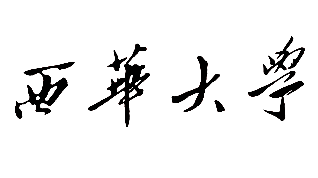 研究生学籍证明兹证明              （姓名），     （性别），学号：               ，身份证号：                      ，系我校                         学院                       专业                                  研究方向       级 （全日制□ 非全日制□），（学术学位□ 专业学位□）硕士研究生。入学时间为     年     月，学制为     年。本“学籍证明”仅证明该生在校学籍身份，不对该生能否毕业及学位情况的任何结果进行预测和担保。特此证明。Student Verification ReportThis is to certify that                (name),         (gender)              (Student ID),                 (ID No.), is a postgraduate in the                           (name of the school) of Xihua University, studying for a master's degree of                             (discipline/major) in the direction of                              for three years in (full time □, part time □). (She □, He □) was admitted to Xihua University at      (year), and the length of the program is 3 years. 西华大学XXXXXXXX学院西华大学研究生院XXXX年XX 月XX日XXXX年XX 月XX日School of XXXXXXXXGraduate School of Xihua UniversityXX XX, XXXXXX XX, XXXX